Intra-operative Case 5https://www.youtube.com/watch?v=vCn3V-IU61A&has_verified=1&ab_channel=KeeboVet 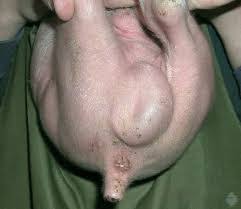 Inguinal or scrotal hernia is less difficult to fix prior to castration of the boar. Oblique incision is made over the inguinal ring which is affectedBluntly dissect subcutaneous tissue after making incision With external pressure on the scrotum, isolate the tunica vaginalis and pull free from scrotal attachments. The hernial sac with testicle and other contents are exposed through incision.This tunic and testis are twisted to force the intestines into the peritoneal cavity With transfixation suture, the tunics and spermatic chord are transfixed as close to the inguinal ring as possible. Cut the tunic and spermatic chord after which the inguinal ring in closed with interrupted or horizontal mattress suture Check the site for success by applying pressure on the abdomenCheck opposite inguinal ring for bilateral herniation before castration. If there was serum accumulation from larger hernia, the incision is made more ventral to scrotum to allow drainage. Close skin using absorbable suture and remove other testicle through normal castrationTo remove other testicle, a 4-6cm incision is made over remaining testicle Inguinal fat and tissue are removed from spermatic chord after which it is twisted until level of inguinal ring 2 circumferential ligatures are tied around the vaginal tunic and spermatic chordUse an emasculator to complete castration and remove testicleIncision may remain open if asepsis was not maintained